НИС ВИ ПОЖЕЛАВА ВЕСЕЛА КОЛЕДА,ЗДРАВА И ЩАСТЛИВА НОВА ГОДИНА!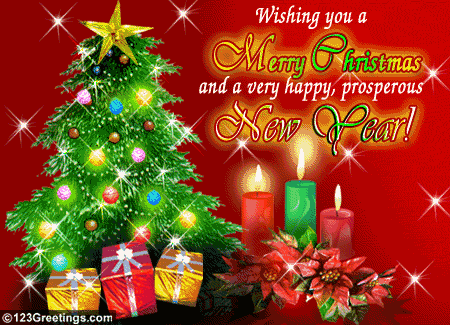 КОНКУРСИ, СТИПЕНДИИ, СТАЖОВЕCollege of Europe ScholarshipsThe College of Europe, founded in 1949, is a unique postgraduate institute specialising in European education and training. Intensive programmes are offered in European integration issues, with particular emphasis on law, economics, political and social sciences.Thanks to support from the European Union, the College of Europe awards the following scholarships:European Neighborhood Policy scholarships for EU citizens – scholarship scheme ranging from partial to full for EU citizens interested in the relations of the EU with its neighbourhood (scholarships for Natolin and Bruges).European History and Civilization scholarships for all nationalities – scholarship scheme ranging from partial to full for graduates of history and related fields from all countries of the world. They are intended both for History graduates who wish to combine further historical studies with European studies, as well as for graduates in related disciplines who wish to study History in an interdisciplinary European context. Related disciplines include: International Relations, Political Science, Sociology, Area Studies, Geography, Philosophy, History of Art, Theology, Classics, Modern Languages and Literature. Scholarships for Natolin campus only.  Journalism and Media scholarships – scholarship scheme ranging from partial to full for admitted students of any country with a background or clear interest in journalism and/or media (scholarships for Natolin only).Moreover, many College of Europe students are granted scholarships by national or regional governments as well as public or private institutions. The full list is available here.Who can apply:Graduates of Master's degree programmes, but also to final-year students. Holders of a Bachelor's degree received after completing four years of study (in countries where that is the duration of the bachelor's programme), as well as final-year students in such a programme.Selection procedure:1. Candidates are requested to visit the website of the College and check the academic and language requirements.2. Candidates have to register and apply online (Admission/apply online) indicating which specific scholarship they want to apply for.3. Candidates have to submit the online application form with the requested documents (cf. application instructions).4. Preselected candidates will be invited for a (telephone) interview with the Professors/assistants of the department(s) they have applied for.Read more here.Deadline to submit applications for the academic year 2024-2025: 16 January 2024.Deadline to submit the reference letters: 23 January 2024.Scholarship to study a MasterEducations.com is granting a postgraduate scholarship of up to €5000 to worldwide students planning a master’s degree abroad at a European university or graduate school for the Fall semester of 2024.Eligible candidates- must have applied (or will apply) to a university or graduate school within Europe;- must have applied (or will apply) for a master's-level degree starting in the Fall 2024;- the degree programme must take place within Europe or online via distance learning from a European institute;- must hold a valid undergraduate (bachelor's) degree;- must hold or be eligible to apply for a relevant study visa (if applicable);- must be studying abroad in a country that you are not a citizen of or currently reside in (unless currently studying abroad).How to apply- fill in a short form- submit a short essay (400-500 words) on the question "Why did you choose your study abroad country, and how will it help you grow as a globally-minded leader?"- selected finalists, will be asked to supply further documentation to further prove their eligibility.Find out more here. Deadline: 15 May 2024 at 12:00 CEST. INSAIT PhD fellowshipsThe Institute for Computer Science, Artificial Intelligence and Technology (INSAIT) provides talented individuals the unique opportunity to engage in world-class research with the goal of becoming independent scientists and technology leaders.Students receive full 5-year PhD fellowships at 36,000 € per year and are mentored by world-class professors.Who can apply?INSAIT will consider students who have obtained a B.Sc. or an M.Sc. degree by the time they start in INSAIT’s doctoral program. Thus, students who are currently completing or have completed these degrees (e.g., last year B.Sc. or M.Sc. graduates) are eligible to be considered for the INSAIT doctoral program. INSAIT is generally interested in students who are enrolled or have completed B.Sc./M.Sc. degrees in the areas of computer science, data science, mathematics, physics, statistics, or electrical engineering.How to apply?Please submit your application at the recruitee link. You will need to prepare the following documents (please note all documents must be either issued or translated in English):Curriculum Vitae (CV) – you must present a CV with the universities you attended, acquired professional experience and achievements.Degree certificates – official copies of your diplomas (Bachelors, Masters), if you have graduated.University transcripts – official copies of your university transcripts (Bachelors, Masters), listing all course work, academic hours and grades.Recommendation letters (optional) – submit two letters of recommendation attesting to your academic and scientific achievements relevant to your doctorate application. Your letters should contain the full contact details of the recommender.Passport or ID – copies of your passport or ID with your personal details should be attached.Motivation Letter – the candidate should clearly articulate why they would like to pursue a PhD at INSAIT.English Language Proficiency – the applicant is expected to have a strong command of the English language. If available, a copy of the formal certificate (TOEFL, Cambridge, IELTS, etc.) should be provided.How will the application be assessed?The main criteria in evaluating incoming applicants are the relevant qualifications as presented in the application process – quality of the course work and respective grades, extra-curricular achievements, motivation, recommendations, etc.Successful candidates will be invited for a technical interview conducted by the particular faculty (or several faculty) interested in the candidate. Once admitted, candidates can expect to start in the doctoral program as soon as possible. Please note that possible visa applications and issuing of work permits may cause delays in certain cases.All admitted candidates will receive a full doctoral fellowship. The fellowship amounts to  36,000 EUR / year with a flat income tax of 10%. The goal of this competitive fellowship is to empower a doctoral student to fully engage in world-class research. Doctoral fellowships are also available from big-tech companies such as DeepMind and Amazon Web Services.More information and application HEREDeadline for application: all year round Postgraduate studies at the EUIThe European University Institute provides advanced academic training to PhD students. The EUI carries out research in a European perspective (fundamental research, comparative research and Community research).Doctoral programmes are offered in the following Departments:the Department of History and Civilisationthe Department of Economicsthe Department of Lawthe Department of Political and Social Sciences.Research students can study for periods from one to three years. Three years for the Institute's doctorate; one year's study in comparative, European and international law (the Ll.M.); or in exceptional cases, one or two years' doctoral training at the Institute before defending a thesis in the home university of the student.Candidates should have an adequate knowledge of two official languages of the European Union. They should propose a specific thesis project that should be within the research areas covered by the Institute. Guidelines on how to set out the research proposal can be found on the (reverse side) of the application form.The application deadline for admission to the post-graduate programmes is annually on 31st January 2024 at 14:00 CET (applications for the 2024-25 academic year opens on 1 November 2023).Detailed information on the programmes, admission and grant conditions for postgraduates from- European Union Member States,- the Associate Member States of the EUI (i.e. Norway, Poland and Switzerland, Hungary) and- Non-EU counties (Central and Eastern Europe/Russian Federation/CIS, South and East Mediterranean, South East Europe, and other non-EU)Read more here. Deadline: 31 January 2024Heinrich Böll Foundation grantsThe Heinrich Böll Foundation grants scholarships to approximately 1,500 undergraduates, graduates, and Ph.D. students of all subjects and nationalities per year, who are pursuing their degree at universities, universities of applied sciences (‘Fachhochschulen’), or universities of the arts (‘Kunsthochschulen”).Scholarship recipients are expected to have excellent academic records, to be socially and politically engaged, and to have an active interest in the basic values of the foundation: ecology and sustainability, democracy and human rights, self-determination and justice.A. Applicants for a student scholarship1. Student scholarship - general• First-generation students, students with a migrant background, or students from universities of applied sciences (‘Fachhochschulen’).• Students in mathematics, informatics, natural sciences, or technical subjects, especially with an environmental focus (e.g. environmental studies, climate studies, renewable energies etc.).• You can apply before you begin your study programme or within the first three semesters (at the time of application).• Proficiency in German is a requirement.2. Student scholarship – journalism programme „Medienvielfalt, Anders: Junge Migrantinnen und Migranten in den Journalismus"• It is aimed at students with a migrant background who want to become journalists.• You can apply before you begin your study programme or within the first three semesters.• Proficiency in German is a requirement.3. Students from outside the EU (regional focus: Central and Eastern Europe, EU neighbourhood/CIS, Middle East/Northern Africa, conflict regions around the globe)• all subjects; university, university of applied sciences (‘Fachhochschule’), or university of the arts (‘Kunsthochschule’);• Degree: Master’s (you must already have obtained a first university degree)• You can apply before you begin your Master’s programme or within the first semester (at the time of application).• Good or very good knowledge of German is a requirement (if a scholarship is granted, additional German courses can be financed).B. Applicants for a doctoral scholarship (PhD)1. Doctoral scholarship (PhD)• All subjects• Applicants must provide proof that they have been accepted as doctoral students by an institution of higher education in Germany or an EU country.• Preference will be given to dissertation projects related to the working areas of the Heinrich Böll Foundation.2. Doctoral students coming from countries outside the EU wishing to do their PhD studies in Germany (regional focus: Central and Eastern Europe, EU neighbourhood/CIS, Middle East/Northern Africa, conflict regions around the globe)• all subjects• Applicants must provide proof that they have been accepted as a doctoral student by a German institution of higher education.• Preference will be given to dissertation projects related to the working areas of the Heinrich Böll Foundation.• Good or very good knowledge of German is a requirement (if a scholarship is granted, additional German courses can be financed).Find out more information about the scholarships and about how under-graduate and PhD students can apply: https://www.boell.de/en/scholarshipsDedline: 1 March 2024Стипендии за докторски и постдокторски изследвания „Йожен Йонеско“ 2023-2024 г.Финансирана от правителството на Румъния, чрез румънското Министерство на външните работи и координирана от Agence Universitaire de la Francophonie (AUF), програмата „Йожен Йонеско“ позволява на докторанти и преподаватели-изследователи от цял ​​свят да се възползват от тримесечно изследване и мобилност в някое от висшите учебни заведения, партньори на програмата в Румъния. Период на мобилност: 1 май – 31 юли 2024 гИзисквания: Могат да кандидатстват докторанти и преподаватели-изследователи от  висши учебни заведения, които са членове на AUF /вкл.СУ „Св.Климент Охридски“/Стипендията включва транспорт, месечна сума от 1000 евро и медицинска застраховка.Заявленията за кандидатстване се подават до AUF. Вижте как да кандидатствате на сайта.Краен срок: 23 декември 2023 г.Конкурс за стипендии на БНББългарската народна банка обявява ежегодния си конкурс за стипендианти през 2024 г.Ежегодните стипендии са учредени от Управителния съвет на БНБ през 2004 г. по случай 125-годишния юбилей на БНБ. В конкурсите за стипендианти на БНБ (за периода от създаването на стипендиантската програма през 2004 г. досега) са кандидатствали общо 469 студенти и докторанти, а отпуснатите досега стипендии са 41.Изисквания: Студенти редовно обучение, обучаващи се за придобиване на образователно-квалификационна степен "магистър" и една стипендия за обучаващ се за придобиване на образователна и научна степен "доктор".Размер на финансирането: Банката отпуска две стипендии в размер на 750 лв. месечно за магистри и една от 1000 лв. за степен „доктор“.Кандидатстване: Документите на кандидатите се подават в срок до 29 декември 2023 г. включително. Подробна информация за изискванията към кандидатите, необходимите документи за кандидатстване и възможните начини за тяхното подаване се намират на интернет страницата на БНБ.Краен срок: 29 декември 2023 г.Стипендии за разследваща журналистикаСтипендиантска програма European Collaborative Journalism Programme (ECJP) за сътрудничество в областта на журналистиката на организацията Alfred Toepfer Stiftung и фондация Arena for Journalism има за цел да свърже журналисти от цяла Европа, които искат да се занимават с трансгранична разследваща журналистика. В рамките на ECJP се предлага обучение по журналистика, като участниците се насърчават да изградят мрежа помежду си, да проучат и обсъдят съвместени проекти, да получат обратна връзка от експерти и колеги и да осмислят своите работни практики.Изисквания: Насърчават се кандидати, които се интересуват от някоя от следните теми: устойчиво развитие (хранене, климат, природни ресурси); социални права (миграция, трудова експлоатация, организирана престъпност); политическо управление (корупция, екстремизъм, поляризация на обществото). Всички разходи се покриват от организаторите.До 16 избрани стипендианти ще вземат участие в семинар от 9 до 13 април 2024 г. в конферентния център Gut Siggen, Херингсдорф, Германия. Последваща работна среща ще се състои в рамките на международната конференция за разследваща журналистика Dataharvest 2024 от 30 май до 2 юни 2024 г. в Мехелен, Белгия.Крайният срок за кандидатстване е 8 януари 2024 г.Стаж в международната компания OnsitesМеждународната компания Onsites, свързана с предлагането на решения в уеб пространството, търси стажант „Маркетинг на съдържанието“. Стажантът ще създава висококачествено съдържание за уеб порталите на компанията, ще пише статии, ще проучва нови теми и разработки в различни области, ще управлява съдържание. Програмата е платена, като стажантът може да се възползва от хибридна форма на работа. Нужно е кандидатите да са на възраст под 25 години, да са в трета или четвърта година на бакалавърско обучение или да учат магистърска степен, да владеят отлично английски език, да работят добре в екип. Кандидатствайте тук.Краен срок: не е посоченСтажантска програма на банка ДСКБанка ДСК обява своята стажантска програма „Старт в кариерата“. Стажът е платен за студенти до 6 месеца, независимо от формата им на обучение. В това число учащи във висши учебни заведения в чужбина, студенти трети и четвърти курс от бакалавърската си степен на образование, студенти в процес на придобиване на магистърска степен, студенти, които са се дипломирали в същата година. Освен в областта на финансите и банковите операции, ДСК дава възможност за развитие на кадри в областта на ИТ, право, маркетинг, човешки ресурси, и други. Пълна информация и свободните позиции може да видите тук.Краен срок: не е посочен Обучение и стаж за програмистиБългарската софтуерна фирма TelebidPro предлага обучение и стаж за програмисти. Ако сте мотивирани да се учите, ако се интересувате от технологиите Python, JavaScript, Node.js, PostgreSQL, Redis, Perl, HTML5, Linux, AWS и имате желание да се развивате като програмист, компанията предлага възможности за тренинг, платен стаж и работа с гъвкаво работно време – 4, 6 или 8 часа, като за студенти това е изцяло съобразено и с програмата в университета. За да станете стажант е необходимо да сте първа или втора година в университета, за предпочитане да следвате в областта на компютърните науки или свързано с тях образование, познаване на основните принципи в програмирането, английски език на работно ниво, желание за учене и развитие. За предимства се считат познаване на MySQL или PostgreSQL, работа под Linux и познаване на HTML, CSS. Компанията предлага обучение, стаж и възможност за работа на половин или пълен работен ден след края на стажа, приятна и приятелска работна среда в екип от млади професионалисти, работно време съобразено с часове, лекции и упражнения. Фирмата ще се свърже само с предварително одобрените кандидати. Може да кандидатствате оттук.Краен срок: не е посоченСтаж в „Уникредит Булбанк“Стажантската програма на „Уникредит Булбанк“  има за цел да подаде ръка на студентите и наскоро завършилите специалисти, като ги запознае с основните дейности от работата в банковата сфера и съчетае обучението с реалните работни предизвикателства в екипа на водеща финансова институция. Стажантите ще участват в извършването на продажби и обслужването на клиенти, ще подпомагат стимулирането на клиентския интерес към продуктите и услугите на банката, ще се научат да работят с клиенти, как да водят преговори с клиенти - на живо и по телефон и други. Нужно е кандидатите да са завършили или в процес на завършване на висше образование; да желаят да съчетаят теоретичното си обучение с реалните предизвикателства, които поднася работата; да владеят английски език; да притежават отлична компютърна грамотност – MS Office - Word, Excel, PowerPoint; както и динамична, инициативна и организирана личност; с много добри комуникативни и организационни умения.Ако намирате стажантската програма за предизвикателна и отговаряща на вашето образование и амбиции, изпратете информация, като отбележите предпочитана област за стаж. Може да кандидатствате през сайта на организацията.Краен срок: не е посоченСтаж в Инвестбанк„Инвестбанк“ търси стажант „Продажби и координация на клоновата мрежа“. По време на стажа обучаващият се ще съдейства при изготвянето на пазарни анализи, справки и презентации; участва активно в текущите проекти на дирекцията; поддържа и обновява ежемесечно база данни; подпомага екипа при ежедневни задачи. Нужно е кандидатите да са студенти 3-и или 4-и курс по икономически специалности, да притежават добра компютърна грамотност, да имат добри комуникативни и организационни умения. Компанията предлага възможност за придобиване на ценен професионален опит, стаж при гъвкаво работно време, сертификат за успешно завършен стаж. Продължителността на стажа е от един до три месеца. Може да кандидатствате на сайта на компанията, в отдел „Стажантска програма“.Краен срок: не е посоченСтаж в „Алианц България“„Алианц България“ обявява платена стажантска позиция в „Ликвидация на щети. Здравно застраховане“. По време на стажа ще подпомагаш и ще се включваш активно във всички дейности на екипа, ще се включваш активно в процесите по: обработка на документи по претенции от клиенти на дружеството за изплащане на обезщетение и отчети от лечебни заведения – договорни партньори; ще работиш активно с оперативните системи на дружеството; ще имаш възможност да се запознаеш със съвременните тенденции в развитието на здравното застраховане. Основните изисквания към кандидатите са да са студенти, с желание за развитие в застраховането, добро владеене на MS Office, комуникационни умения и способност за адаптация в динамична среда, добро владеене на английски език. Началото на стажа и продължителността е по взаимно договаряне. Може да кандидатствате през сайта на компанията с автобиография и мотивационно писмо.Краен срок: не е посоченПреддипломен стаж за фармацевтиSOpharmacy дава възможност на студенти в специалност „Фармация“ да проведат задължителния си преддипломен стаж. По време на стажа, съвместно с квалифициран магистър-фармацевт, стажантът има възможност да консултира клиентите спрямо техните индивидуални нужди, спазвайки законовите разпоредби, политиката на компанията и ценностите на работодателя, работи с рецепти и да придобие нужните умения да разчита правилно предписаните лекарствени продукти и да проконтролира предписаната дозировка, запознава се с иновативни за българския пазар подредба по категории, предлагаща лесна ориентация и комфорт на клиентите по време на престоя им в аптеката, запознава се с иновативен начин на извършване на професионалната консултация на предназначено за целта място, предлагащо комфорт и дружелюбна среда, участва в представянето на маркетингови дейности, промоционални кампании, програми за лоялни клиенти и други инструменти. Компанията предлага възнаграждение, съответстващо на отговорностите и задълженията, допълнително здравно осигуряване, стабилна, сигурна и динамична работна среда.Нужно е кандидатите да са последен курс специалност „Фармация“. Стажът е платен, като  възнаграждението съответства на отговорностите и задълженията.Желаещите могат да изпратят своята автобиография на e-mail адрес hr@sopharmacy.bg. Пълна информация за стажа вижте тук.Краен срок: не е посоченСтажантска програма на Българската телеграфна агенцияОт 2021 г. Българска телеграфна агенция (БТА) изгражда мащабна програма за подкрепа на науката и образованието в България. За развитие, практическо обучение и реализация на будните и мислещи млади хора. За тяхната ангажираност и активност в обществото. За достъпност на науката в медиите. За надграждане на компетентностите на работещите в БТА и приобщаване на новите служители към каузата на агенцията за медийна грамотност, етика и професионализъм.Стажът е подходящ за студенти с познания по журналистика. Изисква се добро владеене на поне един чужд език. За него могат да кандидатстват български студенти, които се обучават в български или в чуждестранни висши училища, както и чуждестранни студенти, които се обучават в български висши училища. Кандидатите трябва да са с непрекъснати студентски права.  Продължителност: от 120 до 240 астрономични часа. Стажът преминава под ръководството на ментор.Кандидатстване: Вижте актуалните позиции на сайта.Краен срок: не е посоченСтажант в Микробизнес Академия - СофияСтажът включва участие в „Микробизнес академия“ на ОББ, в която ще преминете през интензивно обучение в централата с различни игри и състезания; учите се и се забавлявате, работейки на 8 часов работен ден; работите със собственици на микро и малки предприятия в цялата страна, консултирайки ги и подпомагайки тяхното развитие; изготвяте анализи, договори, отпускате кредити, подпомагате обслужването на клиентитеИзискванията са: да се обучавате в университет в момента (икономическа специалност се счита за предимство); да имате фокус върху клиентската удовлетвореност и добра търговска ориентация; желание да допринасяте за развитието на най-важния сегмент предприятия в България; добро ниво на компютърна грамотност и добро владеене на английски език (познанията по английски език се считат за предимство); добре развити комуникационни умения, екипен дух, аналитично и критично мислене.Възнаграждението е съобразено с отговорностите на длъжносттаМожете да кандидатствате на сайта.Краен срок: 31 януари 2024 г.Cargotec Bulgaria предлага стаж за финансистиЗадачите включват извличане на данни, преглед и валидиране на документи и тяхното разпространение, свързване с доставчици за несъответстващи фактури, обработка на заявки от вътрешни и външни потребители относно заявки за дължими сметки. Също така поддържане на добри работни взаимоотношения с другите екипи по процеса, работа с различни фирмени инструменти като SAP, Basware и ServiceNow, извършване на всякакви ad hoc дейности по искане на прекия ръководител.Изисквания: Да сте студент 3-та или 4-та година (или наскоро завършил) в една от следните специалности (или подобни) - бизнес, икономика, финанси и счетоводство; не се изисква предишен опит; изисква се пълно професионално владеене на писмен и устен английски език; решаване на проблеми, организационни и комуникативни умения; опит с инструменти на Microsoft Office (Outlook, Excel, Word, PPT) или Google Workspace; проактивност и способност за работа както в екип, така и самостоятелно.Предлага се 6-месечна платена програма с възможност да станете постоянна част от екипа.Ако се вълнувате от тази възможност, изпратете вашата кандидатура и автобиография на английски език чрез сайта.Краен срок: не е посоченСтажантска програма на Българо-американска кредитна банкаПо време на програмата всеки стажант ще придобие професионален и практически опит в желано от него направление в банката, допълвайки знанията си в реална работна среда. При успешно завършване на програмата, ще получи сертификат за дейността, както и възможност за кариера в банката. БАКБ дава възможност да се избере от следните дейности и направления: Финанси и банково счетоводство; Фронт офис дейности; Бек офис; Дигитални услуги; Административно и правно обслужване.Изисквания: За завършили наскоро студенти или студенти в последните курсове, с интереси в банковата сфера и финансите.Стажантската програма на БАКБ ще бъде отворена през цялата 2024 г. Избери между 4 и 8 часа заетост. Стажът е платен, с продължителност до 6 месеца. Кандидатствайте на страницата.Краен срок: не е посоченПРОГРАМИКонкурс за проекти по програми за двустранно сътрудничество 2023 г. – България – СловакияФонд „Научни изследвания“ отправя покана за участие в „Конкурс за проекти по програми за двустранно сътрудничество 2023 г. – България – Словакия“.Целта на настоящата процедура е подкрепа на дейности, свързани с международно научно-техническо сътрудничество за осъществяване на преки контакти между учени и научни колективи от университети и научни институции на България и държавите, включени в Годишната оперативна програма на Фонд „Научни изследвания“, в съответствие със съответните двустранни договорености и националните законодателства на всяка от държавите.Допустими са само проекти, които ще бъдат реализирани в нестопанска среда, и чиито резултати няма да имат непосредствено приложение в индустриалната или търговската сфера.Финансирането по настоящата процедура е единствено в подкрепа на осъществяване на нестопанска научна дейност за международно научно-техническо сътрудничество с оглед придобиване на нови знания,  насърчаване на научния обмен между държавите и мобилността на учените, както и да се подпомага развитието на тесни връзки и сътрудничество между научни организации от Република България и съответната държава. Допустимите кандидати – научни организации от Република България, са определени в Годишната оперативна програма на Фонда и в настоящите Общи насоки. Конкретните условия, допустимите дейности, областите на сътрудничество, срокове за кандидатстване и финансиране, както и други специфични условия по всяко от споразуменията са регламентирани в Допълнение „Специфични условия“ към документацията на настоящата процедура.Конкурсите с различните държави в рамките на процедурата се обявяват съгласно взаимната договореност между Министерството на образованието и науката на Република България или Фонд „Научни изследвания“ и партниращата институция от държавата партньор.1. Научни областиЩе бъдат финансирани проекти във всички научни области, включително обществени и хуманитарни науки.2. Общ бюджет на конкурса:Прогнозният бюджет на конкурса е 400 000 лв.Общият размер на финансирането за всеки индивидуален проект по настоящата процедура следва да бъде съобразен с допустимите разходи. Максималната сума за всеки отделен проект е 40 000 лв., а минималната сума за финансиране на отделен проект е 20 00 лв.ВАЖНО: Исканата сума за финансиране на отделен проект да е кратна на 100. a. Максимален размер на финансирането за конкретен проект:Общият размер на финансирането за всеки индивидуален проект по настоящата процедура следва да бъде съобразен с допустимите разходи и да бъде с максимална сума за всеки отделен проект - 40 000 лв.b. Срок за изпълнение на проекта:Срок за изпълнение на одобрените проекти: 24 месеца.За начална дата на проекта се счита датата на подписване на договора за финансиране.c. Срок за подаване на проектните предложенияПроектните предложения се представят до 17:30 часа на 12 януари 2024 г. по електронен път към Фонд "Научни изследвания" в електронен формат в системата СУНИ на адрес https://enims.egov.bg/.Документите за кандидатстване и изискванията към кандидатите можете да намерите ТУККраен срок за подаване на проектни предложения: 12 януари 2024 г.Грантове за финансиране на участието на български учени и експертиМинистерството на образованието и науката обявява грантове за финансиране на участието на български учени и експерти в тематични партньорски събития по клъстерите от стълб II на Рамковата програма Хоризонт Европа, в рамките на проект NCP_WIDERA.NET.Целта на тази мярка е да се насърчи участието на български организации в конкурси за проектни предложения по шестте клъстера от стълб II на РП Хоризонт ЕвропаКритерии за избираемостКандидатът за грант трябва да отговаря на следните критерии:да работи в научна организация, университет, държавна институция, неправителствена организация, малко или средно предприятие или друго юридическо лице, със седалище в България, пряко ангажиран с научноизследователска и/или иновационна дейност;да притежава докторска степен или поне 3-годишен професионален опит в сферата на фундаменталните или приложни научни изследвания;да владее английски език на отлично експертно ниво.Предимство ще бъде давано на:настоящи или потенциални координатори на проекти по клъстерите на РП Хоризонт Европа;партньори в настоящи или минали проекти по РП Хоризонт Европа;кандидати, имащи готовност да представят презентации и да споделят личния си опит по време на съответното партньорско събитие;кандидати с предишен опит от международно сътрудничество в областта на научните изследвания и иновациите.ФинансиранеГрантовете ще са в размер до 1000 евро за едно събитие (50% авансово финансиране + последващо възстановяване на останалите разходи на база реално извършени разходи).За да му бъдат възстановени разходите, кандидатът следва да представи заявление, придружено с допълнителна документация (фактура от хотел, копия от самолетни билети, билети от градския транспорт и др.) в срок до 10 дни след завръщането си от съответното събитие. Задължителна част от отчетната документация е и доклад от проведеното събитие (изготвен във формуляр по проекта NCP_WIDERA.NET).Документи за кандидатстванеЗаявление за участие в съответното събитие (изготвено във формуляр по проекта NCP_WIDERA.NET);Кратка автобиография на кандидата;Потвърждение за регистрация/програма на събитието/покана.!!!Важно:Заявление за участие се подава минимум 25 дни преди съответното събитие, на електронен адрес: z_georgieva@mon.bgПодадените заявления се разглеждат в 3-дневен срок от датата на подаването им от експерти от дирекция „Наука“ в МОН (изпълнител на проекта NCP_WIDERA.NET), след което веднага следва уведомяване на кандидатите за взетото решение.Организацията на самото пътуване, закупуването на самолетни билети, резервация на хотел и др. логистични детайли се организират от съответния участник.Кандидатите имат право сами да потърсят и изберат събитие, в което да участват, или да използват наличната и актуална към момента на кандидатстването им база данни със събития, изготвяна по проекта NCP_WIDERA.NET - https://horizoneuropencpportal.eu/index.php/stage.Тази информация редовно ще бъде актуализиранана сайта на МОН – раздел Наука, конкурси - https://www.mon.bg/bg/4;в Портала за наука - https://naukamon.eu/;и на българската страница на Хоризонт Европа - https://horizoneu.mon.bg/.Краен срок: Конкурсът ще бъде отворен за кандидатстване в рамките на продължителността на проекта NCP_WIDERA.NET (до пролетта на 2025 г.) или до изчерпване на наличния бюджет.Подкрепа на международни научни форуми, провеждани в Република БългарияФонд „Научни изследвания“ отправя покана за кандидатстване за „Подкрепа на международни научни форуми, провеждани в Република България“ Цел на процедурата е да се подпомогне провеждането на международни научни форуми като се спазва принципа на споделено финансиране. Това дава възможност за активно включване на български учени в международната научна общност, популяризиране на научни резултати; тяхната сравнимост в международен обхват.Очакваните резултати: Да се установи и задълбочи сътрудничеството на българските учени с водещи учени от чужбина, да се стимулира участието на млади учени в международни научни прояви, да се осигури видимост на българските научни изследвания.ДОПУСТИМИ КАНДИДАТИВ процедурата могат да участват учени или колективи от учени от: 1) Акредитирани висши училища по чл. 85 ал.1 т.7  от ЗВО, които са акредитирани от НАОА да провеждат обучение по образователна и научна степен "доктор" 2) научни организации по чл. 47 ал. 1 на ЗВО, които са акредитирани от НАОА да провеждат обучение по образователна и научна степен "доктор" 3) организациите по т. 2 не извършват стопанска дейност или ако упражняват стопански и нестопански дейности, финансирането, разходите и приходите за всеки вид дейност се вземат предвид поотделно. Проверката за изпълнение на условието за допустимост се осъществява чрез проверка на информацията, публикувана на интернет страницата на НАОА: https://www.neaa.government.bgКРИТЕРИИ ЗА ОЦЕНКА:1.Събитието да се провежда на територията на Република България (доказва се чрез деклариране на мястото във формуляра).2.Международно участие - минимум 10% участници от чужбина (доказва се чрез списък на чуждестранните участници със институциите и страните, които представят).3.Проявата да съответства на целите в чл. 2, ал. 1 на Закона за насърчаване на научните изследвания, на една или повече от специфичните цели на Националната стратегия за развитие на научните изследвания в Република България 2017-2030, или приоритетна област на Иновационната стратегия за интелигентна специализация.4.Структурирана програма – с представени лектори и теми на докладите на поканените лектори. Прилагат се биографии по приложен формуляр и копия от писма от поканените участници с пленарни или ключови доклади, в които е заявено съгласие за участието им във форума.5.Минимален брой участници - 50 души, с минимум 10% доказано участие на млади учени, докторанти и постдокторанти. Представят се три броя списъци – пълен списък на очакваните участници, придружен с месторабота и адрес на електронна поща; списък на участниците от чужбина (в съответствие с т. 2) и списък на младите учени, докторанти и постдокторанти.6.Събитието не трябва да бъде финансирано чрез други публични източници и програми (проекти, подкрепени от Фонд “Научни изследвания”, по оперативните програми към Структурните фондове и международни програми - рамкова програма на ЕС, програма КОСТ. Обстоятелството се доказва с декларация, подписана от ръководителя на (попълва се приложение 1).7.Бюджет на исканото съфинансиране от ФНИ, както и задължителнопосочване на очакван финансов принос от други и/или собствени източници. Средствата от ФНИ, предоставени чрез тази схема, могат да се разходват за:организационни разходи, включващи наем зали и оборудване, изработка на постери, печатни и други конферентни материали, закупуване на канцеларски материали;разходи за настаняване на лекторите, поканени от организаторите, настаняване на млади учени от български научни организации или висши училища, които участват с доклад или постерно съобщение, разходи за кафе-паузи, официална вечеря, вътрешен транспорт в страната на участниците в научната проява и други присъщи разходи.Повече информация и документи за кандидатстване можете да намерите ТУККраен срок: текущНационално съфинансиране за участие на български колективи в утвърдени проекти по COSTФонд „Научни изследвания“ отправя покана за кандидатстване по процедура за предоставяне на национално съфинансиране за участие на български колективи в утвърдени акции по Европейската програма за сътрудничество в областта на научните изследвания и технологии COST.Целта на процедурата е да създаде условия за пълноценно и ефективно участие на България в конкурсите на Европейската програма COST в областта на научните изследвания и технологиите и да засили присъствието на академичната общност в тази програма.ДОПУСТИМИ КАНДИДАТИАкредитирани висши училища по чл. 85 ал.1 т.7 (ЗВО Обн. ДВ. бр.112 от 27 Декември 1995г. изм. ДВ. бр.107 от 24 Декември 2014г).Научни организации по чл. 47 ал. 1 на (ЗВО Обн. ДВ. бр.112 от 27 Декември 1995г. изм. ДВ. бр.107 от 24 Декември 2014г).КРИТЕРИИ ЗА ОЦЕНКА:Условие за съфинансиране на първи етап на дадена акция е наличие на положително решение на Управляващия комитет на акцията за включване на българския партньор и утвърждаване на същата акция oт Съвета на висшите представители на програмата. ПРЕДСТАВЯНЕ И ПОДБОР НА ПРЕДЛОЖЕНИЯТА:Предложенията се представят в деловодството на Фонда. Проектните предложения ще бъдат разглеждани от Временна научно-експертна комисия за подбор на предложенията два пъти годишно / през месец март и през месец октомври/.МАКСИМАЛЕН  РАЗМЕР НА СЪФИНАНСИРАНЕТО - до 20 000 лв. на година.Предложенията се подават в деловодството на ФНИ, бул. „Ал. Стамболийски 239Б. ет.3Пълен текст на процедуратаВ съответствие с чл. 50 на Правилника на Фонда, кандидатите могат да поискат разяснения от Фонда по конкурсната документация на обявените конкурси. Въпросите ще бъдат приемани само по електронна поща на адрес:  fni-konkursi@mon.bgКраен срок: текущСЪБИТИЯMeasuring and enhancing student mobilities, 12 December 2023, webinarWebinar series: From Rome 2020 to Tirana 2024 – developments in the European Higher Education Area.Webinar: Artificial intelligence in science - emerging policies and practical use cases, 18 December 2023, 11.00-12.00 CET As artificial intelligence becomes more deeply embedded in science, it has the potential to transform research systems and drive scientific discovery in a disruptive way. By automating processes and streamlining workflows, AI tools can enhance productivity, efficiency and accuracy. This opens up apparent benefits for researchers across disciplines, as well as for communities and societies, more broadly.This webinar will explore recent trends and policy developments in the use of artificial intelligence in science, with a case study and interventions from European Commission and OECD experts.Participants will be invited to reflect on the relationship between policy and practice and share their views on whether – and how – building adequate framework conditions for the use of AI can foster innovation, mitigate risks, and encourage scientific exploration for the benefit of research communities and citizens.2024 HOLOCAUST REMEMBRANCE CONFERENCE: Remembering the past. Shaping the future, 23 January 2024, 18:00 - 20:00 (CET), onlineThe Conference on the occasion of International Holocaust Remembrance Day is hosted by the European Commission, the Belgian Presidency of the Council of the European Union and the International Holocaust Remembrance Alliance. It is organised in cooperation with the American Jewish Committee Transatlantic Institute, B’nai B’rith Europe, B’nai B’rith International, European Jewish Association, European Jewish Congress, European Jewish Community Center, European Union of Jewish Students, and World Jewish Congress.Register here2024 EUA-CDE Thematic Workshop Leadership in and for doctoral education 01 - 02 February 2024, Prague, Czech RepublicThe 2024 EUA-CDE Thematic Workshop will address the multiple dimensions of leadership in doctoral education. To meet today’s large-scale, complex societal challenges and to respond to the big transformation processes in higher education and research, it is of critical importance to reflect on and develop leadership capacities among everyone involved in doctoral education. By broadening the scope of leadership to include all groups within doctoral education (academic leadership, professionals, doctoral candidates), this event aims to address leadership in doctoral education in a multifaceted way. It provides a platform for EUA-CDE members to reflect upon their own experiences and the type of institutional support available for leadership development at their university, discuss how to foster leadership skills among doctoral candidates and postdoctoral researchers and explore how to lead doctoral schools and programmes in the context of systematic and institutional transformation.2024 European Learning & Teaching Forum, 08 - 09 February 2024, Bochum, GermanyLearning for, in and with society. Drawing inspiration from the EUA vision for 2030, “Universities without walls”, this event will explore the various links between the societal responsibility of higher education and universities’ learning and teaching activities. It will address learning from three perspectives:For society, because there are many ways in which universities can have and demonstrate their impact as learning institutions in service to society, for example through community-based learning and open education.In society, because universities can only truly serve society if higher education is based on a comprehensive, agile and forward-looking understanding of learning and skills needs, for example in the form of authentic learning.With society, because universities need the exchange and engagement of all stakeholders and their broader community, for example through co-curricular and other co-creative approaches to learning and teaching, in order to understand and address current and upcoming learning needs.Research Perspectives on the Health Impacts of Climate Change, 19 – 20 February 2024, BrusselsThis high-level conference will bring together researchers, policymakers and relevant stakeholders to reflect on the research needs in the field of climate change and human health.Climate change is a global existential challenge that has introduced unprecedented pressures on the planet which are already translating into significant consequences for human health.Research and innovation (R&I) are key in delivering evidence and tools to understand, prevent and reduce the health impacts of these rapidly unfolding threats. However, there are numerous knowledge gaps that need to be filled and innovation opportunities that remain untapped.There is also growing momentum and interest at the global level to increase coordination towards a forward-looking research agenda in climate change and health that will be capable of delivering robust evidence for the necessary adaptation and mitigation actions and policies.ПУБЛИКАЦИИCERN Courier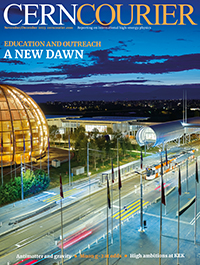 Nov/Dec 2023CERN Science Gateway – a vision articulated by CERN Director-General Fabiola Gianotti in January 2017, entirely funded through external donations, and now open to the public just three years after Geneva authorities gave the green light for construction – offers up to half a million people per year a chance to be infused with physics. This special issue goes behind the scenes of Science Gateway’s content and explores broader aspects of education, communication and outreach in particle physics – including the vital role of physicists.Artificial intelligence tools and their responsible use in higher education learning and teachingFollowing the widespread concern and debate provoked by the arrival of ChatGPT and similar artificial intelligence (AI) tools, the European University Association’s Learning and Teaching Steering Committee shares key considerations for European universities.The EUA Innovation Agenda 2026Developing a comprehensive approach to innovation for the benefit of universities is at the core of the European University Association’s vision for the future of European higher education and research.Innovative Leadership and Change Management in Higher EducationDownload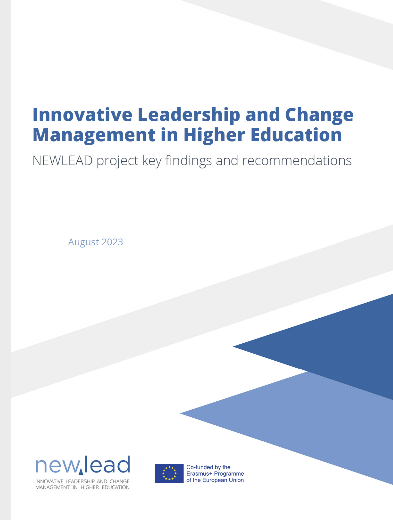 This report presents the key findings and recommendations of the  NEWLEAD project’s efforts to build the capacity of university leaders across Europe in steering change and addressing new priorities on the institutional transformation agenda.The future of Digitally Enhanced Learning and Teaching in European higher education institutions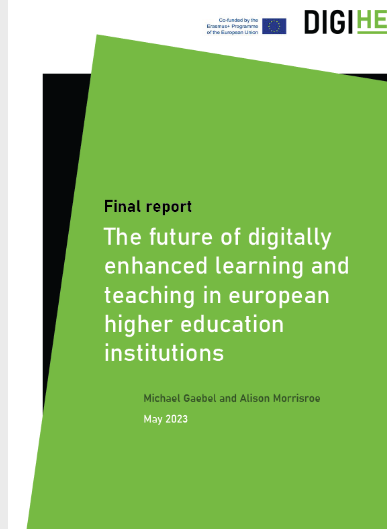 DownloadThis report summarises the main results, insights and open questions of the DIGI-HE project and sets them in the wider context of Europe’s institutions and systems. As such, this final report publication reflects on digitally enhanced learning and teaching (DELT) that took place in very unusual times, i.e. the Covid-19 pandemic. It may also help some institutions to reflect on their own journey through this period and consider their next steps.Participatory Research on Child Maltreatment with Children and Adult SurvivorsDownload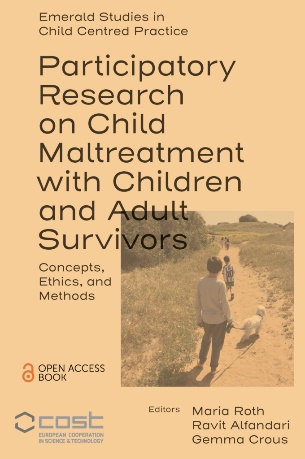 Childhood should be free of violence, and victims of childhood maltreatment should be entitled to participate as expert informants in research about these experiences. Placing children and adult survivors at the heart of research efforts on child maltreatment is critical to effective response and prevention measures in fighting this form of violence. Embedded in the European context, Participatory Research on Child Maltreatment with Children and Adult Survivors presents a mosaic of contexts, theories, and methods relating to children’s and adult survivors’ participation in research about their adverse experiences. Contributors demonstrate how research can mobilize children and adult survivors to become agents in constructing and disseminating reliable, evidence-based knowledge about child maltreatment. Enriching ongoing debates about ethical concerns and challenges of participatory research in the field of child maltreatment, this contribution to Emerald Studies in Child Centred Practice highlights the advantages that participation as a human right and as a valued endeavour of scientific knowledge accumulation can bring to communities of researchers and helping professionals.A Green Deal roadmap for universities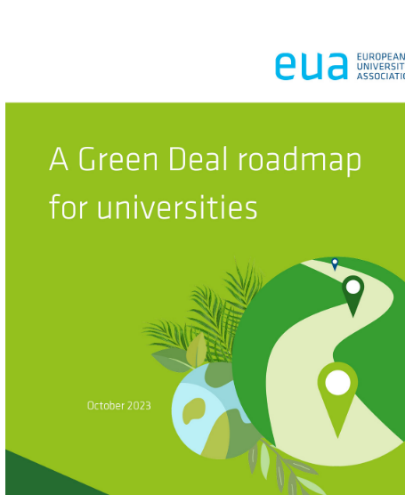 The wide-ranging ambitions of the European Green Deal provide a policy framework to integrate the scientific, educational, and institutional dimensions of universities’ contribution to the green transition.This transition entails varying degrees of relevance and urgency for internal optimisation and external interventions, as well as different levels of involvement and coordination depending on the target groups. Many institutions are already reflecting and acting strategically on some or all of these issues, but not all are well positioned to act equally swiftly or in the same way.Therefore, EUA’s Green Deal roadmap outlines processes and interventions which can boost universities’ impact and visibility in pursuing a climate-neutral, environmentally sustainable, and socially equitable Europe. The roadmap should serve as an inspiration and template for how universities can face the climate and environmental challenge over an extensive timeframe, enabling them to make both an effective contribution and serve as exemplars of sustainable communities.DownloadKey considerations for the use of rankings by higher education institutions Download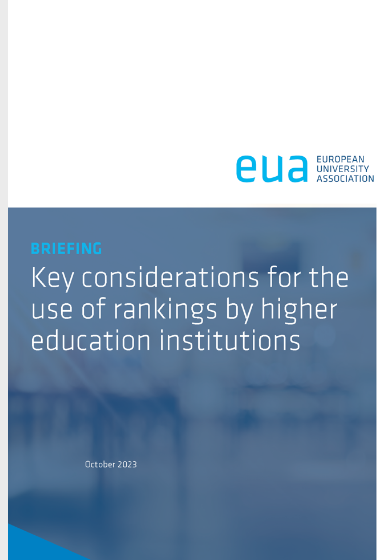 With this text, the European University Association (EUA) presents a set of guiding considerations to support universities in using global rankings responsibly.University rankings have become a fact of (university) life. Since their emergence several decades ago, they have come to feature prominently, and often controversially, in discussions about demonstrating university performance and measuring quality and excellence in higher education.While rankings may have had some positive impact (for some institutions), they continue to face sustained criticism for their choice and use of indicators, data collection methods, promotion of a single model of excellence, and lack of transparency on what they can – and cannot – tell their users about institutional quality and excellence. With this publication, EUA aims to raise further awareness and encourage reflection of some of the potential pitfalls of rankings and provide its members with guidance towards their responsible use.